4. razred, matematika, 18. 5. 2020Pozdravljeni!DANES NADALJUJEMO Z VAJAMI PISNEGA DELJENJA.Kriteriji uspešnosti pri pisnem deljenju: Učimo se pisno deljenje. Računamo na krajši ali daljši način. Pri deljenju ostanek ne sme biti večji od delitelja. Rezultat pisnega deljenja preverimo z množenjem. K zmnožku prištejemo ostanek. Vsota mora biti enaka deljencu. Če  vse narediš po pravilih, si že pravi mojster deljenja. Dobiš bronasto priznanje.Za srebrno priznanje moraš pravilno rešiti besedilne naloge, v katerih so računi pisnega deljenja. Za zlato priznanje moraš pravilno izračunati naloge, v katerih  se pojavljajo vse računske operacije in pretvarjanje merskih enot. Tudi dobitnikom zlatega priznanja so dovoljene napake. Če ti nagajajo večkratniki števil, ponovi pisno množenje, uporabljaj pripomočke (izpiši si večkratnike delitelja, stotični kvadrat s poštevanko, mogoče imaš svoj način).Zdaj pa vaja:V SDZ, str. 86. in 87., reši besedilne naloge. Rešitve preveri – interaktivno gradivo.        Če imaš tri ali več napak ( katerakoli napaka pri posamezni  nalogi: narobe izpisana števila, narobe podpisana števila, rezultat, ni preizkusa, ni odgovora…), te čaka dodatna vaja v Zbirki osnovnih in zahtevnejših nalog za ponavljanje in utrjevanje (od zdaj naprej bom ta delovni zvezek poimenovala oranžni delovni zvezek), str. 66.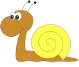 Če imaš dve, eno ali nič napak (mislim na celotno nalogo), rešuješ v SDZ na strani 87.- 90. - Zmorem tudi to.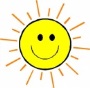 Verjetno si že opazil, da se občasno, pri slovenščini in matematiki, pojavljata polžek in sonček. Kaj pomenita piktograma polžka  in sončka? Polžek pomeni, da nisi samostojen pri delu, da rabiš pomoč. Sonček pomeni, da si pri delu samostojen in uspešen in da pomoč rabiš samo občasno.  V sredo bomo preverjali znanje, priporočam, da v oranžnem delovnem zvezku rešiš naloge na str. 67 -  naslov  Ponovimo. Vse rešitve preveri  - interaktivno gradivo.